Портфолио преподавателя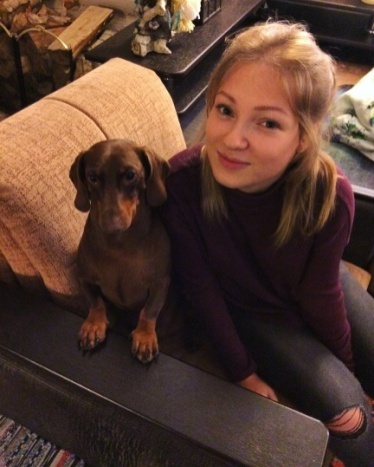 БОГДАНОВА АНАСТАСИЯ АЛЕКСАНДРОВНА,Преподаватель экономических и общеобразовательных дисциплин.Преподаваемые дисциплины: экономика, экономика организации, ОИПД (основы исследовательской и проектной деятельности).Педагогический стаж:  2 года.Образование: Федеральное государственное образовательное учреждение высшего образования «Ярославский государственный педагогический университет им. К.Д. Ушинского». Срок обучения 4 года по очной форме. Диплом бакалавра. Направление подготовки: профессиональное обучение (Экономика и управление).Профессиональное кредо: «Если педагог соединяет в себе любовь к делу и к ученикам, - он совершенный педагог». Лев ТолстойПовышение квалификации и стажировки (последние 5 лет):2020  год.Учреждение Направление подготовкиГодООО  «Центр инновационного образования и воспитания» «Безопасное использование сайтов в сети Интернет».2020 год.Государственное автономное образовательное учреждения высшего образования города Москвы  «Московский городской педагогический университет»«Формирование финансовой грамотности у обучающихся: технологии  и инструменты».2019 годГосударственное автономное образовательное учреждения высшего образования города Москвы  «Московский городской педагогический университет»«Содержание и методики формирования финансовой грамотности у обучающихся».2019 годГПОУ ЯО Ярославский торгово-экономический колледжКурсы повышения квалификации: Основы работы в системе дистанционного обучения "Moodle"2019 годФГБОУ ВО «Ярославский государственный педагогический университет им.К.Д.Ушинского».Профессиональная переподготовка «Психология в профессиональной деятельности».2018 год